New Mexico Site Watch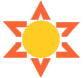 Site Monitoring RecordPlease use pencil for archival purposes. Recording Date:Time:  Impact or Damage (new or changed since last visit):  NO change     Natural     Human Observations (attach map, photos): _____________________________________________ ____________________________________________________________________________________________________________________________________________________________________________________________________________________________________________________________________________________________________________________________________________________________________________________________________________________________________________________________________________________________________________________________________________________________________________________________________________________________________________________________________________________________________________________________________________________________________________________________________________________________________________________________________________________________________________________________________________________________________________________________________________________________________________________________________________________________________________________________New Mexico Site WatchHuman-Made Impacts WitnessedLEAVE THE SITE AND GO TO A SAFE LOCATIONDate:Time:Description of person /people: __________________________________________________________________________________________________________________________________________________________________________________________________________________________________________________________________________________________________________________________ Description of Events (in sequence):________________________________________________________________________________________________________________________________________________________________________________________________________________________________________________________________________________________________________________________________________________________________________________________________________________________________________________________________________________________________________________________________________________________________________________________________________________________________________________________________________________________________________________________________________________________________________________________________________________________________________________________________________________________________________________________________________________________________________________________________________________________________________________________________________________________________________________________________________________________________________________________________________________________________________________________________________________________________Site Number   Site Name  Site NameRecorded by Recorded by   Land Owner    Land Owner    Land Owner  Date site last recorded  (see site file for previous notes and maps)Date site last recorded  (see site file for previous notes and maps)Date site last recorded  (see site file for previous notes and maps)Date site last recorded  (see site file for previous notes and maps)erosion damaged architecture looting bioturbation (rodent/ wild animal digging)  fence damage defaced glyphs/rock art  new trails collectors pile digging ATV/Vehicle tracks trash dumping graffitiCattle grazing  cairns (new) Other (describe below)Impact AgeUTM Coordinates (NAD 83 Zone 13N):UTM Coordinates (NAD 83 Zone 13N):UTM Coordinates (NAD 83 Zone 13N):UTM Coordinates (NAD 83 Zone 13N):Approx. DimensionsApprox. DimensionsNEVehicle Make/Model/Color:Vehicle Make/Model/Color:License Plate State/Number:License Plate State/Number:License Plate State/Number:Observer(s):Length of Observation (approx.):Length of Observation (approx.):Length of Observation (approx.):Length of Observation (approx.): Excavation   probing    collecting    bulldozing    rock art removal    Excavation   probing    collecting    bulldozing    rock art removal    graffiti/tagging    target shooting    sign removal    fence removal    graffiti/tagging    target shooting    sign removal    fence removal    ATV use    backhoe     rock art removal         Other  ATV use    backhoe     rock art removal         Other Equipment Used: 